Zajęcia rozwijające komunikowanie się 25.05Przeczytaj tekst i wykonaj ćwiczenia pod tekstem.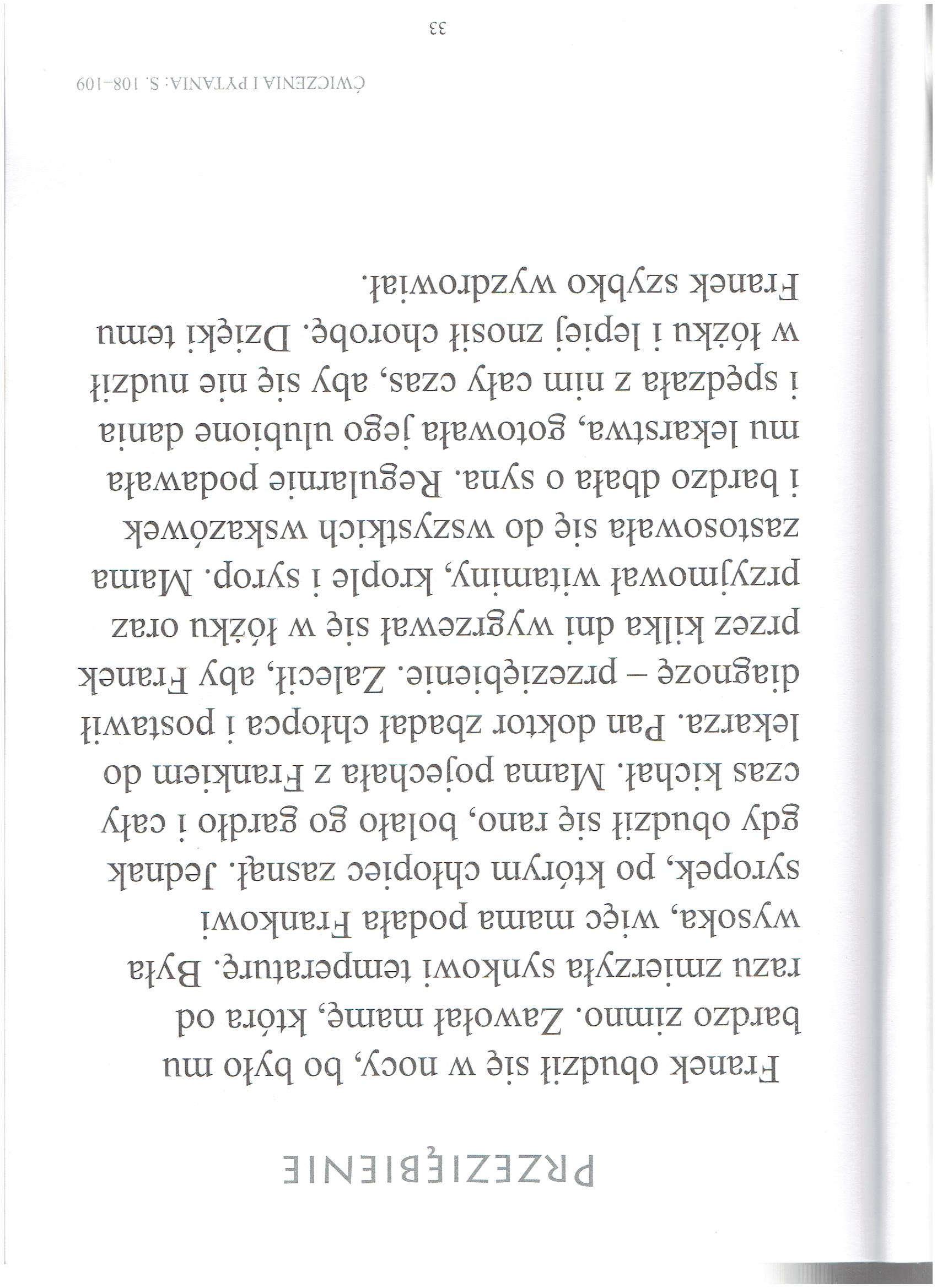 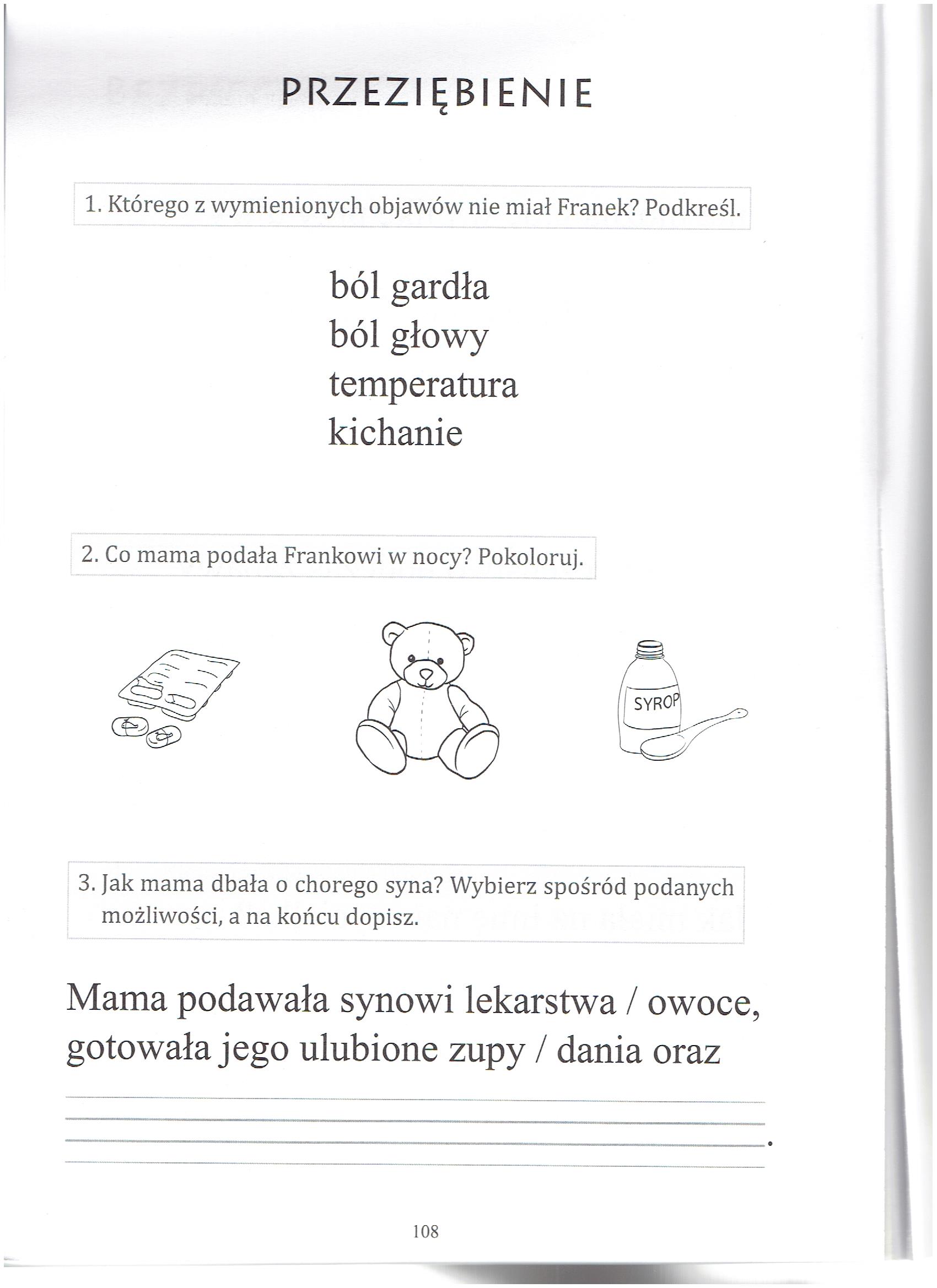 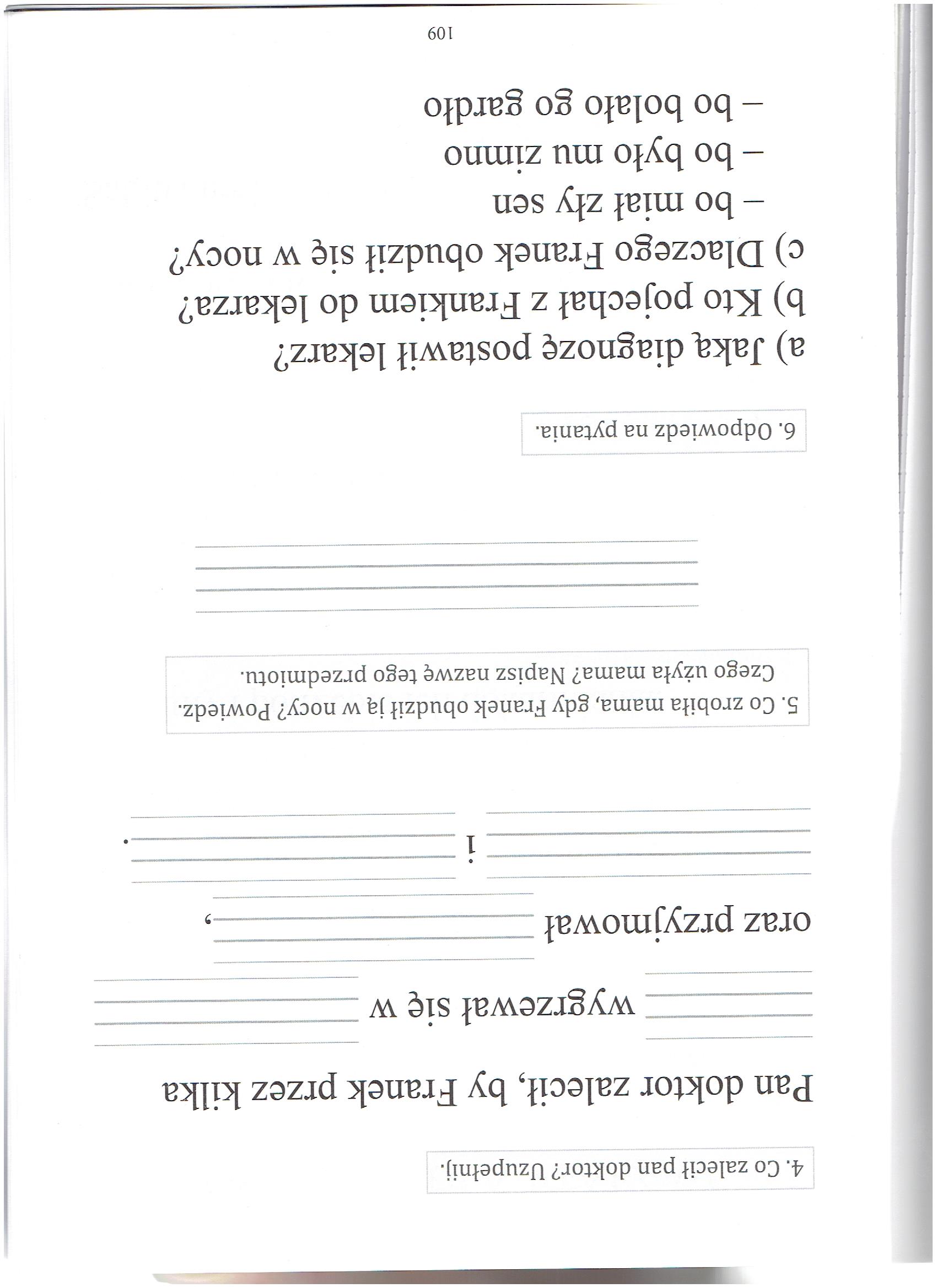 